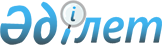 "Екінші деңгейдегі банктер мен банк операцияларының жекелеген түрлерін жүзеге асыратын ұйымдардың, кастодиандардың, орталық депозитарийлердің, бағалы қағаздарды номиналды ұстаушы ретінде клиенттердің шоттарын жүргізу құқығы бар брокерлердің және (немесе) дилерлердің, инвестициялық портфельді басқарушылардың, сондай-ақ сақтандыру ұйымдарының мемлекеттік кірістер органдарына мәліметтерді ұсыну қағидалары мен мерзімдерін бекіту туралы" Қазақстан Республикасы Премьер-Министрінің Бірінші орынбасары – Қазақстан Республикасы Қаржы министрінің 2019 жылғы 27 желтоқсандағы № 1429 бұйрығына өзгерістер енгізу туралыҚазақстан Республикасы Қаржы министрінің 2021 жылғы 15 сәуірдегі № 344 бұйрығы. Қазақстан Республикасының Әділет министрлігінде 2021 жылғы 16 сәуірде № 22554 болып тіркелді
      БҰЙЫРАМЫН:
      1. "Екінші деңгейдегі банктер мен банк операцияларының жекелеген түрлерін жүзеге асыратын ұйымдардың, кастодиандардың, орталық депозитарийлердің, бағалы қағаздарды номиналды ұстаушы ретінде клиенттердің шоттарын жүргізу құқығы бар брокерлердің және (немесе) дилерлердің, инвестициялық портфельді басқарушылардың, сондай-ақ сақтандыру ұйымдарының мемлекеттік кірістер органдарына мәліметтерді ұсыну қағидалары мен мерзімдерін бекіту туралы" Қазақстан Республикасы Премьер-Министрінің Бірінші орынбасары – Қазақстан Республикасы Қаржы министрінің 2019 жылғы 27 желтоқсандағы № 1429 бұйрығына (Қазақстан Республикасының Нормативтік құқықтық актілерді мемлекеттік тіркеу тізілімінде № 19803 болып тіркелген, Қазақстан Республикасы Нормативтік құқықтық актілерінің Эталондық бақылау банкінде 2020 жылғы 6 қаңтарда жарияланған) мынадай өзгерістер енгізілсін:
      бұйрықтың тақырыбы мынадай редакцияда жазылсын:
      "Екінші деңгейдегі банктердің, Қазақстан Республикасының бейрезидент-банктерінің филиалдары мен банк операцияларының жекелеген түрлерін жүзеге асыратын ұйымдардың, кастодиандардың, орталық депозитарийлердің, бағалы қағаздарды номиналды ұстаушы ретінде клиенттердің шоттарын жүргізу құқығы бар брокерлердің және (немесе) дилерлердің, инвестициялық портфельді басқарушылардың, сондай-ақ сақтандыру (қайта сақтандыру) ұйымдарының, Қазақстан Республикасының бейрезидент-сақтандыру (қайта сақтандыру) ұйымдары филиалдарының мемлекеттік кірістер органдарына мәліметтерді ұсыну қағидалары мен мерзімдерін бекіту туралы";
      1-тармақ мынадай редакцияда жазылсын:
      "1. Қоса беріліп отырған Екінші деңгейдегі банктердің, Қазақстан Республикасының бейрезидент-банктерінің филиалдары мен банк операцияларының жекелеген түрлерін жүзеге асыратын ұйымдардың, кастодиандардың, орталық депозитарийлердің, бағалы қағаздарды номиналды ұстаушы ретінде клиенттердің шоттарын жүргізу құқығы бар брокерлердің және (немесе) дилерлердің, инвестициялық портфельді басқарушылардың, сондай-ақ сақтандыру (қайта сақтандыру) ұйымдарының, Қазақстан Республикасының бейрезидент-сақтандыру (қайта сақтандыру) ұйымдары филиалдарының мемлекеттік кірістер органдарына мәліметтерді ұсыну қағидалары мен мерзімдері бекітілсін.";
      көрсетілген бұйрықпен бекітілген Екінші деңгейдегі банктер мен банк операцияларының жекелеген түрлерін жүзеге асыратын ұйымдардың, кастодиандардың, орталық депозитарийлердің, бағалы қағаздарды номиналды ұстаушы ретінде клиенттердің шоттарын жүргізу құқығы бар брокерлердің және (немесе) дилерлердің, инвестициялық портфельді басқарушылардың, сондай-ақ сақтандыру ұйымдарының мемлекеттік кірістер органдарына мәліметтерді ұсыну қағидалары мен мерзімдерінде:
      тақырып мынадай редакцияда жазылсын:
      "Екінші деңгейдегі банктердің, Қазақстан Республикасының бейрезидент-банктерінің филиалдары мен банк операцияларының жекелеген түрлерін жүзеге асыратын ұйымдардың, кастодиандардың, орталық депозитарийлердің, бағалы қағаздарды номиналды ұстаушы ретінде клиенттердің шоттарын жүргізу құқығы бар брокерлердің және (немесе) дилерлердің, инвестициялық портфельді басқарушылардың, сондай-ақ сақтандыру (қайта сақтандыру) ұйымдарының, Қазақстан Республикасының бейрезидент-сақтандыру (қайта сақтандыру) ұйымдары филиалдарының мемлекеттік кірістер органдарына мәліметтерді ұсыну қағидалары мен мерзімдері";
      1-тармақ мынадай редакцияда жазылсын:
      "1. Осы Екінші деңгейдегі банктердің, Қазақстан Республикасының бейрезидент-банктерінің филиалдары мен банк операцияларының жекелеген түрлерін жүзеге асыратын ұйымдардың, кастодиандардың, орталық депозитарийлердің, бағалы қағаздарды номиналды ұстаушы ретінде клиенттердің шоттарын жүргізу құқығы бар брокерлердің және (немесе) дилерлердің, инвестициялық портфельді басқарушылардың, сондай-ақ сақтандыру (қайта сақтандыру) ұйымдарының, Қазақстан Республикасының бейрезидент-сақтандыру (қайта сақтандыру) ұйымдары филиалдарының мемлекеттік кірістер органдарына мәліметтерді ұсыну қағидалары мен мерзімдері (бұдан әрі – Қағидалар) Қазақстан Республикасының 2014 жылғы 26 желтоқсандағы Заңымен ратификацияланған Салық істер бойынша өзара әкімшілік көмек туралы конвенцияға (бұдан әрі – Конвенция), "Салық және бюджетке төленетін басқа да міндетті төлемдер туралы" Қазақстан Республикасының 2017 жылғы 25 желтоқсандағы Кодексінің (Салық кодексі) 24-бабының 2) тармақшасына, 27-бабының 4-тармағына сәйкес әзірленген.";
      3-тармақтың 2) тармақшасы мынадай редакцияда жазылсын:
      "2) есеп беруші қаржы ұйымы – екінші деңгейдегі банктер, Қазақстан Республикасының бейрезидент-банктерінің филиалдары мен банк операцияларының жекелеген түрлерін жүзеге асыратын ұйымдардың, кастодиандардың, орталық депозитарийлердің, бағалы қағаздарды номиналды ұстаушы ретінде клиенттердің шоттарын жүргізу құқығы бар брокерлердің және (немесе) дилерлердің, инвестициялық портфельді басқарушылардың, "өмірді сақтандыру" саласы бойынша қызметті жүзеге асыратын сақтандыру (қайта сақтандыру) ұйымдары, Қазақстан Республикасының бейрезидент-сақтандыру (қайта сақтандыру) ұйымдары филиалдары;".
      2. Қазақстан Республикасы Қаржы министрлігінің Мемлекеттік кірістер комитеті Қазақстан Республикасының заңнамасында белгіленген тәртіппен:
      1) осы бұйрықтың Қазақстан Республикасының Әділет министрлігінде мемлекеттік тіркелуін;
      2) осы бұйрықтың Қазақстан Республикасы Қаржы министрлігінің интернет-ресурсында орналастырылуын;
      3) осы бұйрық Қазақстан Республикасы Әділет министрлігінде мемлекеттік тіркелгеннен кейін он жұмыс күні ішінде осы тармақтың 1) және 2) тармақшаларында көзделген іс-шаралардың орындалуы туралы мәліметтерді Қазақстан Республикасы Қаржы министрлігінің Заң қызметі департаментіне ұсынуды қамтамасыз етсін.
      3. Осы бұйрық алғашқы ресми жарияланған күнінен кейін күнтізбелік он күн өткен соң қолданысқа енгізіледі.
					© 2012. Қазақстан Республикасы Әділет министрлігінің «Қазақстан Республикасының Заңнама және құқықтық ақпарат институты» ШЖҚ РМК
				
      Қазақстан Республикасының
Қаржы министрі

Е. Жамаубаев
